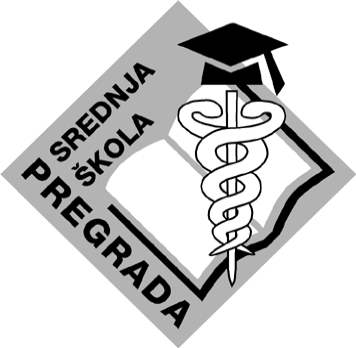 Srednja škola Pregrada                                   Stjepana Škreblina 2 49218 Pregrada                       	Tel: (049) 382 150  Klasa: 112-01/17-01/51Urbroj: 2214/01-380/1-5-17-1Pregrada, 12. travnja 2017.Na temelju Zakona o poticanju zapošljavanja (NN br. 57/12., 120/12. i 16/17) i Zakona o odgoju i obrazovanju u osnovnoj i srednjoj školi (NN 87/08., 86/09., 92/10., 105/10., 90/11., 5/12., 16/12., 86/12., 151/14 77/17) Srednja škola Pregrada objavljuje   NATJEČAJZa prijam polaznika stručnog osposobljavanja za rad bez zasnivanja radnog odnosa: nastavnik informatike, jedan izvršitelj (m/ž), rad na određeno – do 12 mjeseci, puno radno vrijemeuvjet:  mag./prof./dipl.ing. informatike, računalstva, informatologije, matematike (smjer informatika), elektrotehnike (smjerovi računalska tehnika, telekomunikacija i informatika)     tajnik, jedan izvršitelj (m/ž), rad na određeno – do 12 mjeseci, puno radno vrijemeuvjet: sveučilišni diplomski studij pravne struke; specijalistički diplomski stručni studij javne uprave; preddiplomski stručni studij upravne struke. Posebni uvjeti: prema Zakonu o odgoju i obrazovanju u osnovnoj i srednjoj školi i Pravilniku o stručnoj spremi i pedagoškom obrazovanju nastavnika u srednjem školstvu.Uz vlastoručno potpisnu prijavu za natječaj potrebno je priložiti: životopis presliku diplome i dopunske isprave o studijupresliku domovnice presliku osobne iskaznicepresliku dokaza o nezaposlenosti iz evidencije Hrvatskog zavoda za zapošljavanjepreslika radne knjižice ili potvrda Hrvatskog zavoda za mirovinsko osiguranje o radnom stažuuvjerenje o stečenim pedagoškim kompetencama(za studije ne nastavničkog smjera) potvrdu da protiv kandidata nije pokrenut istražni ili kazneni postupak, ne stariju od 6 mjeseci. Dokumentaciju slati u preslikama koje se ne vraćaju, a nakon izbora, prije zaključivanja pisanog ugovora izabrani kandidat obvezan je dostaviti izvornike tražene dokumentacije.Prijavu s potrebnom dokumentacijom dostaviti putem pošte ili osobnim dolaskom na adresu: SREDNJA ŠKOLA PREGRADA,  49218 Pregrada, Stjepana Škreblina bb, s naznakom «Za natječaj – stručno osposobljavanje».Natječaj je otvoren od 12. travnja 2017. godine do 20. travnja 2017. godine.Nepravodobne i nepotpuno prijave neće se razmatrati.O rezultatima izbora kandidati će biti obaviješteni u roku 15 dana od dana izbora i pribavljene suglasnosti Hrvatskog zavoda za zapošljavanje.RAVNATELJICA								___________________								dr.sc. Vilmica Kapac 